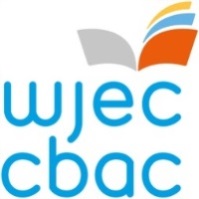 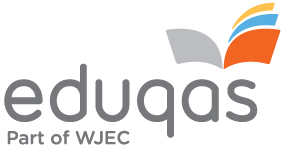 Uwch Arholwr, TGAU Addysg Gorfforol Cwrs ByrProffil y Rôl a Ffurflen GaisPROFFIL Y RÔLDiben:
Mae CBAC am recriwtio Uwch Arholwr. Yr ymgeiswyr llwyddiannus fydd yn gyfrifol am asesu  cymwysterau CBAC ac/neu Eduqas TGAU yng Nghymru a/neu Lloegr.Cyfrifoldeb Uwch Arholwr yw gosod y papur cwestiynau a chynlluniau marcio a sicrhau safoni'r marcio. Cyfrifoldebaugosod cwestiynau a chynlluniau marcio'r papur cwestiynau neu gymeradwyo rhai a baratowyd gan arholwyr eraillmynychu cyfarfod y Pwyllgor Archwilio Papur Cwestiynaumonitro safonau marcio holl arholwyr y papur, gan gynnwys, lle bo angen, unrhyw arholwyr cynorthwyol ac arweinwyr tîm, a gweithredu'n briodol i sicrhau cywirdeb a chysondebcynghori ar benodi, hyfforddi ac ailbenodi arweinwyr tîm ac arholwyr ar gyfer y papurau cwestiynau, lle bo angen gwneud hynnymynychu'r cyfarfod dyfarnu, cynghori aelodau ar weithrediad y papur cwestiynau ac argymell ystodau marcio rhagarweiniol ar gyfer y ffiniau gradd yn ôl barn i'r papur cwestiynaucyflwyno adroddiad gwerthuso ar berfformiad y papur cwestiynau/tasgaufod ar gael i gynnal adolygiad o'r marcio ym mhob sesiwn fel sy'n ofynnol gan CBAC ar gyfer Ymholiadau am Ganlyniadau yn ystod y cyfnodau perthnasolMae angen i Uwch Arholwyr fod ar gael tua phum diwrnod y flwyddyn, gall y cyfnod hwn gynnwys dyddiau yn ystod y tymor, ar benwythnosau ac yn ystod y gwyliau.  Mae tâl rhyddhau ar gael i ganolfannau.  Bydd hyn yn galluogi i ddeiliad y swydd fynychu PGPC (deuddydd), safoni arweinwyr tîm ar gyfer y papur arholiad ym mis Mehefin (un diwrnod), a mynychu'r gynhadledd arholwyr (un diwrnod) a'r gynhadledd ddyfarnu ym mis Gorffennaf (un diwrnod). Profiad/cymwysterau angenrheidiolgradd yn y pwnc sy'n benodol i'r cymhwyster hwn neu bwnc cysylltiedigprofiad asesu ac addysgu perthnasol profiad rheoli pobly gallu i weithio'n dda dan bwysaudylai fod a gwybodaeth ragorol o Sbaeneg cyfoes.I gael gwybod mwy, cysylltwch â Sean Williams : sean.williams@wjec.co.uk Y dyddiad cau i gyflwyno ceisiadau yw dydd Llun 27 Medi 2021.Sut i wneud cais: Os ydych chi'n dymuno gwneud cais am y swydd, ac nad ydych yn gweithio i CBAC ar hyn o bryd, ewch i https://appointees.wjec.co.uk a chlicio 'Gwneud Cais i fod yn Arholwr' i lenwi'r ffurflen gais.Os ydych chi'n gweithio i CBAC ar hyn o bryd, mewngofnodwch i'ch cyfrif Porth Rheoli Penodiadau (gan ddefnyddio eich enw defnyddiwr newydd) a chliciwch ar yr eicon 'Fy Nghais' ar yr hafan. Gwnewch yn siŵr eich bod yn ychwanegu rôl Uwch Arholwr TGAU Addysg Gorfforol Cwrs Byr ar y tab 'maes pwnc', a llenwch feysydd eraill y cais.Os oes arnoch angen unrhyw gymorth pellach, cysylltwch â:-Rob Reynoldsrob.reynolds@wjec.co.uk029 20265050Katie Robertskatie.roberts@wjec.co.uk029 20265476